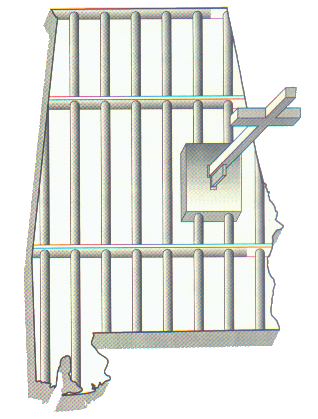 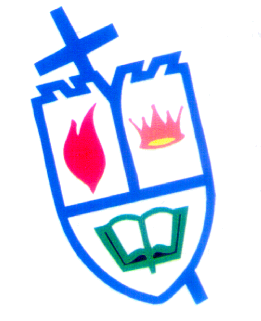 THE ANNUAL REPORT FOR ALABAMA PRISON MINISTRIES, INC.ANDLIBERTY THEOLOGICAL SEMINARIES INTERNATIONALApril 21, 2016Dear Faithful Prayer & Financial Partners:	It is with gratefulness in our hearts that we are allowed to share the marvelous progress that our ministry is accomplishing with your gracious support as our backbone.  As always, we are amazed to see the power of Christ change the lives of the men who have been committed to our care, as well as through the efforts of the programs that we have to offer.  We always have many challenges, needs, and obstacles to overcome, but God is always leading the way and He brings us to the point of great victories through it all.  He is certainly due all of the glory and honor forever! AMEN!Our program is successful only because we strictly follow the spiritual principles found in scripture that promise to actually change our lives through the work of the Holy Spirit.  I would love to share with you what we are accomplishing in this ministry.I.	Our Vision Begins with Prayer.	Everything that is accomplished begins with a solid prayer-life.  Each and every semester we teach, preach, and practice the principles of a personal prayer and intercession daily life with our student body.  This is the life-blood of all of our ministries, churches, and educational successes.  We have found that a consistent schedule assists us in keeping the practice of a solid prayer-life a reality.  Should you wish to join us in this schedule to pray with us, we offer it here for your convenience.	Tuesday Night – Corporate & Intercessory 5:00 P.M.- 7:00 P.M.  & 7:00 P.M. – 9:00 P.M.	Wednesday Night – Prayer Time – 5:00 P.M. – 7:00 P.M.	Thursday Night – Prayer Time – 5:00 P.M. – 7:00 P.M.II.	Strong Evangelism.	Each year, we invite several ministries to come and be a part of the evangelism work which we enjoy offering to the entire prison population.  These services are most successful because it offers a more personal experience to the men who come, and therefore allows them to feel loved by ministries from the outside world.  During this past calendar year, we enjoyed the ministries that follow.	The Mennonite ‘We Care’ ministry from Atmore Alabama, held their crusade in January, offering special choirs and guest speakers for the services.  The interest is always high for this crusade because the Mennonite community holds a strong presence throughout the entire year.  This crusade saw several new decisions for Christ come into existence.	The ministry of the ‘Vaughn Forrest Baptist Church’ from Montgomery Alabama attends on a regular monthly basis as well.  Each 2nd Thursday night of the month, they offer a special evangelism service with worship and praise music as well as a special guest speaker.  They also organize a picnic revival in the early spring.  This is a time where they minister to the entire prison camp with a 20 minute service and a hotdog cookout on the yard.  The ministry of Vaughn Forrest is highly anticipated each month and the men love the interaction that their ministry provides.  Vaughn Forrest had approximately 144 decisions for Christ through their efforts in this past year.  They also offer the opportunity for water baptism to those men who make a decision for Christ.  Over the past year, they baptized 19 men who came to the Lord through their ministry.	In early November, ‘Voice in the City’ , a ministry of Suzette Hattingh from Germany, came and held a teaching and preaching crusade with one of her ministry teams lead by Sister Gayle Claxton.  In the daytime, Sister Claxton taught Bible Studies and at night, the ministry team held worship services.  They received approximately 150 new decisions for Christ through this effort and we are hoping that they will be able to return again in the near future.	In late November, another Mennonite ministry called ‘Caring Friends’ from Montezuma, Georgia, held a crusade where special choirs and guest speakers were invited from all over the United States.  This is a combined effort of the Mennonite Community that gave birth to over 100 new conversions for Christ throughout its’ progress.  These ministers come on a monthly basis to volunteer their time and they make a point of sharing with the men on a personal basis so this is a highly anticipated effort here at Bullock.III.	The Ministry of Discipleship.	With the decision to follow Christ, comes the responsibility to teach and guide new converts through a positive and sincere discipleship program.  Through the Liberty Theological Seminary College here at Bullock, we encourage and enroll all of these men, who agree to participate, in a personal degree plan which begins them in a life of education, studying, and appreciating the Word of God.	This educational endeavor is absolutely free of charge and available to any inmate, regardless of what religious belief he may hold.  Coupled to this program, the State of Alabama allows us to designate one of the dorms as a Faith / Character Based Honor Dorm.  This dorm is utilized solely for the purpose of helping the men to begin living in a structured educational environment where personal accountability and responsibility is expected.  It provides a quiet place to study and work on their classes and each participant receives a progress report and a transcript concerning his own efforts involved in the college.	In this past year, LTSI (Liberty) offered 40 group classes in the first semester and 50 group classes in the second semester.  In the first semester, we enrolled 166 students, and in the second semester 221.	In addition to group classes, we also offered Media studies whereby students can take various courses by DVD from LTSI and ‘The Teaching Company’ as well.  We had 36 students enrolled for Media studies in the first semester and 39 in the second.	In ‘Fountain of Life Bible College’, an extension of LTSI at Fountain Correctional Center at Atmore, we had approximately 50 students enrolled in institute and college studies.  Between ‘Fountain of Life Bible College’ and ’LTSI’ here at Bullock, we should see approximately 35-40 graduates for 2015.IV.	Re-entry	This area of work is a combined effort with the Criminal Justice Environment which is the result of successful programs designed to help prepare men and women in the criminal justice system to transition into residential housing, employment, and rehabilitation programs.  We have two wonderful ministries assisting in these goals in our area.  Rev. Dr. Arthur Robinson with the ‘House of Prayer’ church is in charge of ‘Source of Hope’ ; a Residential Halfway House in Notasulga, Alabama; and Rev. Jon Peters with the ‘First Assembly of God Church’ in Union Springs, Alabama is in charge of R.E.A.C.H. Ministries offering Residential Halfway Houses in Opelika, Alabama.V.	Our Financial Blessings for 2015.	We can not say ‘Thank You’ enough for the financial support that we have received from businesses, corporations, and individuals.  Without you, this particular ministry would not exist and there would be a huge void in the lives of the men that we endeavor to minister to from year to year.	The Lord has blessed us mightily with both Cash and Non-cash contributions which aid our missionary efforts throughout the year.	Cash Contributions:				$36,301.98	Non-Cash Contributions:			$  7,031.30	Total 						$43,333.28VI.	Our Partners Support	From the heart of Alabama Prison Ministries, its’ Board of Directors and staff, allow me to offer a most generous and well-deserved ‘Thank You’ to all of our powerful prayer and financial partners for your generous support.	It is true that APM and LTSI is our ministry and that the burden of operations rests upon our shoulders.  However, no matter whose name is signed at the bottom of the checks and reports, it is just a simple fact that nothing that we do would be possible without you and we desire to acknowledge your help.  You, as a partner, share in our victories and in the power of the gospel message because of your selflessness to support APM and LTSI on a monthly basis.  We pray that God will add His eternal blessings to your life and increase the bounty of your family throughout the coming year and more.VII.	We covet your continued support.	Many times people desire to help support genuine ministries which are attempting to fulfill true Biblical ministry, but they just do not know how to go about it.  What can you do?  How can you help?  What difference would your support make?	First and foremost above all, become our prayer partner!  Nothing is more valuable to a ministry as the faithful, fervent prayer of the righteous interceding before God for His Divine assistance in the ministry.  This is a mission that anyone with faith in the Almighty can do for us and oh, how much it is greatly desired.  We truly desire your faithful prayers!	Next, give from the depths of your heart and soul with whatever means you are able to afford!  Just as much as we appreciate those of you who are supporters of this ministry, we still need your continued support; especially on a committed monthly basis.	We happily accept any single one-time donation or gift toward the work that we do, but the foundational support that gives us the successes that we have shared in this letter with you comes directly from those who commit to share their finances with us on a monthly basis.	Our monthly operational budget comes close to $2500.00.  Therefore, it is easy to see that we need each and every one of you  to join us in becoming a faithful financial and  prayer partner.  Will you please consider our request and make it a matter of prayer today?  We are trusting in God as always, but we are dependant on the people of God to help us carry the burden and continue the work of the kingdom.  We know that God will richly bless you for all that you do to further the gospel in these last days.	Last of all but certainly not least, consider becoming a volunteer!  We have volunteers who assist us from time to time and a few who are able to help on a monthly basis.  We constantly are looking for volunteers who might have the gift of teaching to utilize in our college.  Many times we depend on volunteers to come in on Sundays and other days to open  the Chapel for classes when I am off for the day or other matters of life might hinder me from being present.  When the Chaplain or Volunteer is not present, the Chapel Complex can not be opened and therefore, classes are suspended until I am able to return.	If you are a willing partner, we will find a place for you in our ministry and you will never feel so full of life as when you become personally involved in ministry to the incarcerated.  Even if you do not have the ability to teach, your time can be utilized in other ways that are just as important.  Perhaps you are not able to actually come to the prison, but we can show you how you can be a effective part of the ministry by helping to spread the word about APM and LTSI and what it is accomplishing in the lives of the men that we serve.  Call us today and inquire what you might be able to do!VIII.	Special Prayer Needs.	As a special request for prayer, we are asking that you remember a couple of ministries that we have partnered with which are experiencing various struggles.  First, the nation of Uganda, Africa where Pastor James Kibowe of ‘The Rock Federation of Churches’ are in need of educational training for he and his people.  He has 24 house churches scattered over a large area with an enrollment of 40 students.  His ministry also includes an orphanage and an outreach ministry for the Ugandan Prisons.	Next, we have partnered with the ministry of ‘Voice in the City’ (VITC) with Suzette Hattingh and Gayle Claxton to set up a Bible training academy in Frankfort Germany.   This will be for the purpose of training disciples and ministers in the Word of God and prayer.  This school will most likely reach out to aid and assist all area ministers in Indonesia and Europe.	We have also partnered with Revival Now ministries, and evangelist David Copeland and Chaplain Joseph Kinuthia to minister both in the nation of Kenya and its’ prisons.  We need strong financial support to send course materials to both areas.  One women’s prison in Kenya needs course material for ‘Journey Through the Word’ in the amount of $5,000.  We have not been able to appropriate anything on this project due to lack of finances.IX.	APM & LTSI Ministry Volunteers	God has blessed APM and LTSI with four (4) superb volunteer teams to assist us in implementing the Bible College here at Bullock Correctional.  These volunteers give of their time and assist us in opening the chapel for classes and services when I am not available, teaching classes, mentoring the inmate students, working behind the scenes, and participating in our special events and services.	Perhaps you would appreciate the opportunity to learn more about how you, your business or organization, and your church can assist us in sustaining this valuable program. Any of these teams would love an opportunity to share their experiences and the joy of ministering to our inmates, as well as a few effortless measures presenting how you can partner with us as an outreach into local prison missions.	We genuinely believe that you will enjoy and appreciate the love and spirit that these four teams will present as they minister from their heart.  Will you join us in prayer, asking the Lord to direct your heart toward inviting one of our team members to present our mission here at Bullock Correctional Facility as well as what you can do to be a magnificent blessing to this ministry?1.	Laura and Eddie Booker		Laura4God@charter.net		334-224-03342.	Rev. Lindy Waight		Lindy@alacompins.com		334-354-32253.	Dan & Nikki Davison		danthemanclan@hotmail.com	334-201-04964.	Jeff and Christina Barlow	JeffBarlow39@gmail.com		828-551-0449With deep brotherly love and devotion,Dr. Steve Walker, ChaplainExecutive Director Alabama Prison Ministries Inc.www.AlabamaPrisonMinistries.com&PresidentLiberty Theological Seminaries International www.LibertyTheo.org